Тема: Игра - «Мы, ребята, деловые»Форма проведения: занятие-игра по станциям: «Мы, ребята, деловые».Участники: учитель, учащиеся 3-х  классов.Цель: развитие финансовой грамотности обучающихся начальной школы.Задачи:1. Способствовать формированию экономического образа мышления.Воспитывать ответственность и нравственное поведение в области экономических отношений в быту.Формировать опыт применения полученных знаний и умений для решения элементарных вопросов в области финансовой грамотности учащихся.Формирование у учащихся навыков индивидуальной и групповой работы.Развитие мыслительной деятельности, самостоятельной работы, творческих возможностей и расширение кругозора учащихся.Планируемые результаты:Личностные:осознание себя как части семьи, общества;овладение начальными навыками адаптации в мире финансовых отношений;развитие самостоятельности;развитие навыков сотрудничества со взрослыми и сверстниками в разных игровых и реальных экономических ситуациях.Метапредметные:Регулятивные:развивать умение работать в группе,умения выбирать действия в соответствии с поставленной задачей,выдвигать версии, выбирать средства достижения цели в группе и индивидуально.Познавательные:- освоение способов решения проблем творческого и поискового характера.Коммуникативные:развитие коммуникативной культуры учащихся;выражать свои мысли и идеи, обсуждать в рабочей группе информацию.Оборудование и материалы:Персональный компьютер. Видеопроектор.Карточки с заданиями, бумажные жетоны в виде железных рублей, фломастеры, цветные карандаши, листы бумаги А4.Набор продуктов: сок, молоко, консервы, шоколад.Приложение: Презентация.Форма работы участников: групповая (командная)Время занятия: 60 мин.ХОД ЗАНЯТИЯЗдравствуйте, ребята! Сегодня нас ждет интересное занятие – квест-игра по финансовой грамотности. В игре принимают участие две команды.- Квест – это игра-путешествие, в которой много головоломок и задач, требующих приложения умственных усилий.Сегодня мы будем учиться зарабатывать деньги интеллектуальным трудом. Каждая из команд совершит путешествие по 6-ти станциям. У каждой команды свой маршрутный лист. В маршрутном листе указан ваш путь, название станций. На станциях учащиеся – волонтеры будут давать вам задания. За правильное выполнение этих заданий каждая из команд получит бумажные жетоны в виде железных рублей. На заключительной станции команды встретятся, подсчитают количество заработанных денег и определят победителя.Ну что, ребята, вы хотите отправиться в увлекательное путешествие? Команды готовы? Тогда давайте представимся! (Представление команд и получение маршрутных листов).Мы соединимся вновь через 40 минут для обсуждения и подведения итогов и награждения.Станция 1. «ТРУД»Ведущий: Чтобы удовлетворять свои потребности, потребности своей семьи необходимо много трудиться. А вы ребята знаете пословицы о труде? (ответы). Отгадайте, какие пословицы зашифрованы, (на экран выводятся правильные пословицы, дети получают за каждый ответ по две монеты – 2 руб.)(ответ)Ведущий: Ребята, а как вы думаете, что такое профессия?(ответы детей: профессия-это труд). Правильно, это труд, которому человек посвящает большую часть своей жизни. Каждой профессии надо учиться. Назовите, какие профессии вы знаете, и какую потребность человека они удовлетворяют? (дети отвечают по очереди и зарабатывают очки своей команде, за каждую профессию получают монету в размере – 1 руб.)Станция 2. «УГАДАЙ, КТО СКАЗАЛ?»Ведущий: Ребята записывают ответы на листке в столбик. Затем ответы выходят на экране, за каждый правильный ответ получают по две монеты – 2 руб.И происходит подсчет баллов.Кому из мультипликационных героев принадлежат следующие слова:1. "Средства у нас есть. У нас ума не хватает" (Кот Матроскин из "Простоквашино")2. "Ах, владеть подвалом хорошо, но еще лучше купаться в этих прохладных кругленьких монетах. Чудесно нырять в них как дельфин и как суслик в них зарываться, подбрасывать их вверх и этим дождем наслаждаться" (СкруджМакдак из "Утиных историй")3. "В наше время даже сейфу нельзя доверять. Как это сложно иметь миллион" (Беладонна, "Приключение поросенка Фунтика")4. "Чтобы продать что-нибудь ненужное, нужно сначала купить что-нибудь ненужное, а у нас денег нет" (Дядя Федор из "Простоквашино")5. "А хотя бы я и жадничаю, зато от чистого сердца" (Мужик из "Падал прошлогодний снег")6. "А я ничего выписывать не буду! Я экономить буду" (Матроскин из "Простоквашино")7. "Несите ваши денежки, иначе быть беде" (Кот Базилио, "Приключения Буратино")8. "Меньше можно, больше ни-ни" (Беладонна, "Приключение поросенка Фунтика")Станция 3. «МУЛЬТ-ВАЛЮТА»Ведущий:Соотнесите валюту, используемую в мультфильмах с названием. Ребята стрелочками соединяют валюту с названием мультфильма, за каждый правильный ответ получают по две монеты – 2 руб.(ответ)Станция 4. «МАГАЗИН»Ведущий: Вы пришли в магазин, расположите по порядку действия, которые надо предпринять, совершая покупку в супермаркете. Ответы впишите в таблицу, за каждый правильный ответ получают по две монеты – 2 руб.A. Выложить продукты из тележки.Б. Получить сдачу.В. Проверить сроки годности.Г. Выбрать продукты.Д. Проверить чек.Е. Оплатить покупки.Ё. Занять очередь в кассу.Ж. Взять тележку.(ответ)Станция 5. «ВИЗИТКА ТОВАРАВедущий: Ребята у вас на столе лежит набор продуктов: сок, молоко, консервы, шоколад. Заполните таблицу. За правильный ответ получают по две монеты – 2 руб.С танция 6. «У ЗОЛУШКИ»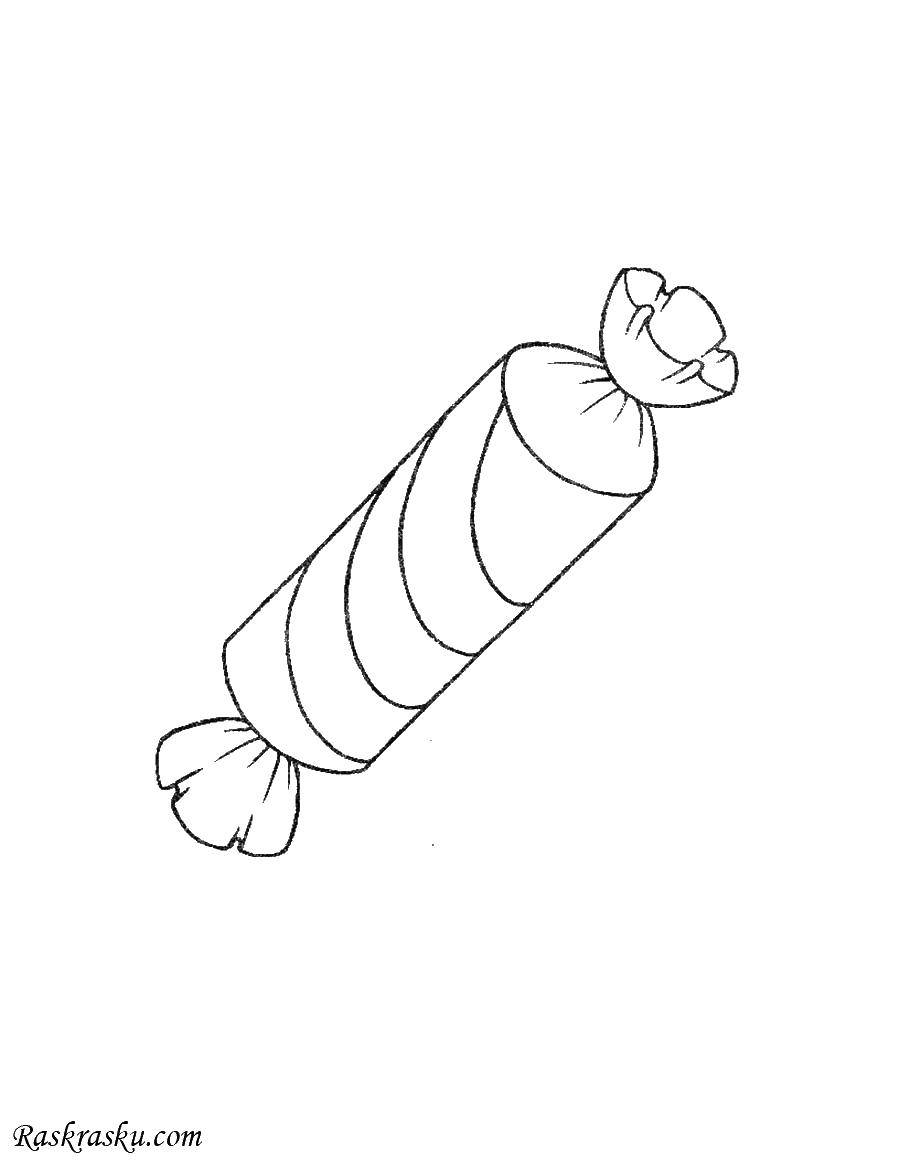 Ведущий: Всем известно, что для успешной продажи товара, очень важна его реклама. Придумайте и нарисуйте на листе А4 рекламу новых конфет, которые вы бы хотели производить на своей кондитерской фабрике. За рекламу своих конфет группа получает по пять монет – 5 руб.Подведение итогов:Все команды собираются вместе и подсчитывают жетоны – монеты и объявляется победитель.А«Без труда не вытащишьлучше большого безделья»Б«От труда здоровеют,гуляй смело»В «Маленькое делои рыбку из пруда»Г «Сделал дело,а от лени болеют»Д «Без денег торговатькак без соли хлебать»АБВГД34125ВалютаСоединитьНазвание мультфильмаСольдоАли-баба и 40 разбойниковПиастрыНезнайка на лунеЭреУтиные историиДолларМалыш и КарлсонСантикОстров сокровищДинарыПриключение БуратиноВалютаНазвание мультфильмаСольдоПриключение БуратиноПиастрыОстров сокровищЭреМалыш и КарлсонДолларУтиные историиСантикНезнайка на лунеДинарыАли-баба и 40 разбойников1234567812345678ЖГВЁАЕБДНазвание товараДата изготовленияСрок годностиУсловия храненияСоставЦена